DATAFigure. Result of Comparison Built Environment Changes in 2004 to 2010 and 2020 to 2018NoDataSources1Landsat TM5http://landsat.usgs.gov2Landsat OLI 8http://landsat.usgs.gov3Administration Maphttp://tanahairindonesia.go.idNo                                           Table. 2 ToolsTools                                           Table. 2 ToolsTools1ENVI2Q-GIS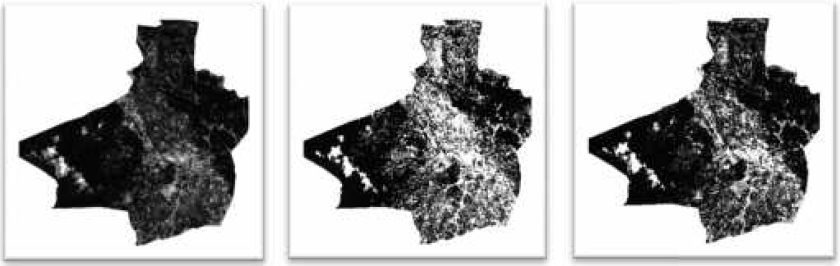 NDVI 2004NDBI 2004BUIL-UP 2004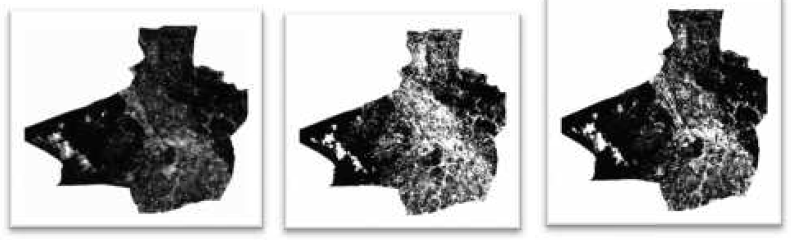 NDVI 2010NDBI 2010BUIL-UP 2010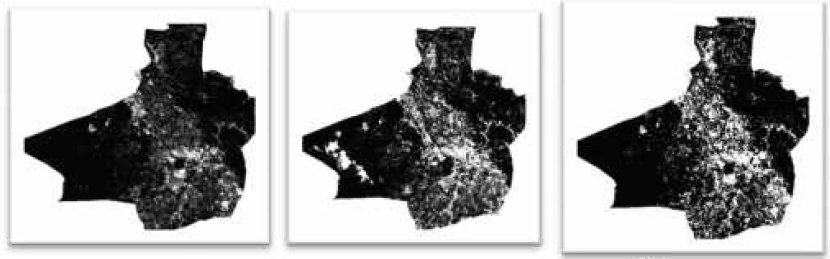 NDVI 2018NDBI 2018BUIL-UP 2020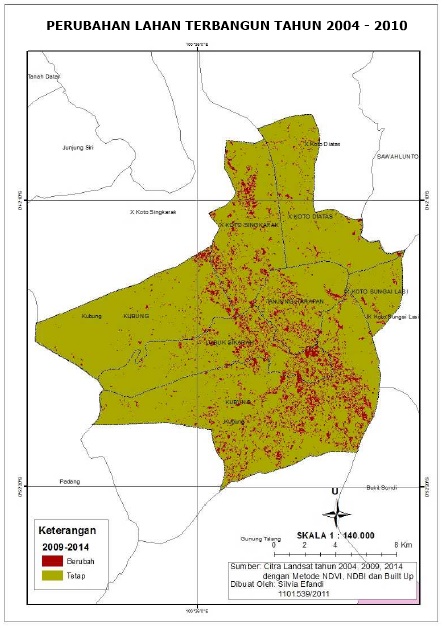 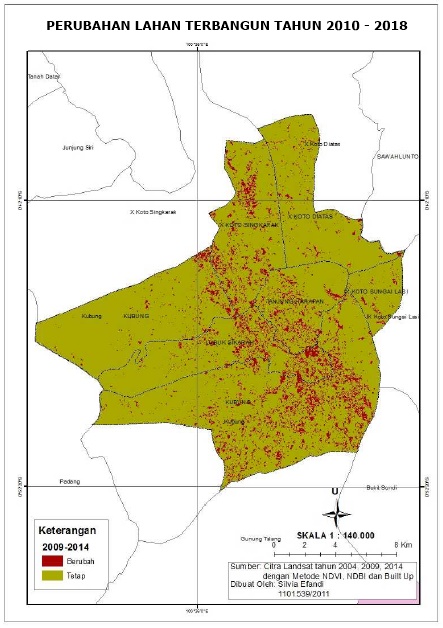 